Муниципальное бюджетное общеобразовательное учреждение 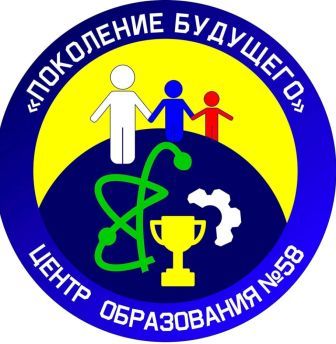 «Центр образования № 58 “Поколение будущего”»300026, г.Тула, ул. Конструктора Грязева, д.2КВЕСТ «ПТИЦАМ ТРУДНО ЗИМОВАТЬ. ПТИЦАМ БУДЕМ ПОМОГАТЬ»конспект экологического праздникадля детей подготовительной к школе группы комбинированной направленности (ОНР)Автор-составитель:Романова Т.А., учитель-логопедг.Тула, 2022Приоритетная образовательная область – «Познавательное развитие».Задачи приоритетной области:Продолжать закреплять знания детей о зимующих птицах;Создавать условия для развития познавательной мотивации;Продолжать развивать высшие психические функции: слуховое, зрительное восприятие; произвольное внимание, речемыслительные операции;Развивать представления о приметах поздней осени.Задачи образовательных областей в интеграции:«Речевое развитие»Совершенствовать речевую активность детей;Продолжать развивать лексический, грамматический, синтаксический строй речи;Создавать условия для развития звуковой культуры речи;Развивать навыки монологической речи.«Художественно-эстетическое развитие»:Повышать компетентность дошкольников в области художественно-эстетического воспитания;Расширять представления обучающихся о зимующих птицах;Развивать эстетическое восприятие окружающего мира живой природы; «Социально-коммуникативное развитие»:Способствовать развитию навыков общения и взаимодействия детей со сверстниками и взрослыми;Способствовать развитию эмоциональной отзывчивости;Развитие умения участвовать в общей беседе, внимательно слушать собеседников, не перебивая их, не отвлекаться.«Физическое развитие»: Накопление и обогащение двигательного опыта детей;Коррекционные задачи:Способствовать развитию произвольного внимания, планирующей функции речи, процессов саморегуляции, самоконтроля;Способствовать развитию мыслительной деятельности.Формы организации деятельности детей:Работа в коллективе;Работа в группах;Совместная деятельность с педагогом.Оборудование и материалы: Предметные, разрезные картинки по теме «Зимующие птицы», CD проигрыватель с аудиозаписью «Голоса зимующих птиц», карта-путеводитель, корм для зимующих птиц (семена подсолнечника, зерна овса, пшеницы, орешки, семена тыквы), следы птиц, загадки-описания о зимующих птицах, шапочки для театрализованного представления «Птичий теремок». Предварительная работа: рассматривание картины «В зимнем парке» и беседа по ней; наблюдения на прогулках за изменениями в природе, чтение рассказов В.Зотова «Снегирь», «Клёст-еловик»; подвижные игры  на координацию речи с движением «Воробей»; экскурсия в городской парк «Рогожинский».Ход экологического праздника:Мотивационный этап:Дошкольники обнаруживают карту-путеводитель. Им объясняются правила проведения экологического квеста: игра представляет собой ряд заданий, которые нужно верно выполнить на определённых станциях; за каждое правильно выполненное задание команда сможет получить мешочек с кормом для зимующих птиц, только после этого участники квеста могут двигаться к следующей станции; детям необходимо следовать по маршруту, обозначенном на карте, ориентируясь по птичьим следам в группе.Беседа о зимующих птицах. - Какое сейчас время года? (Поздняя осень). - Почему осенью птицы улетают на юг? (Птицам нечего есть, насекомые прячутся в землю, в листья.)- А все ли птицы улетают? Какие птицы из нашего города не улетают, остаются с нами зимовать? (галки, вороны, дятлы, воробьи, снегири, синицы, сороки).- Почему они остаются зимовать? (Могут питаться семенами шишек, доставать из-под коры насекомых, перебираются ближе к жилищу людей и питаются остатками пищи).- Каких птиц называют зимующими? (Ответы детей).- Почему людям нужно им помогать? (Ответы детей).- Как мы можем помочь птичкам пережить лютую зиму? (Ответы детей).Воспитанники перечисляют условия проживания птиц в нашей полосе зимой. Обращается их внимание на то, что пернатым друзьям голодно в это суровое время года, так как мало еды и её тяжело доставать из-под снега и льда, поэтому пернатым необходимо помогать. 	Дети формулируют вывод о том, что главными помощниками пичужек являемся именно мы, поскольку их можем накормить.Ориентировочный этап. 1 станция «Голоса зимующих птиц». Дети слушают аудиозапись и отгадывают голоса зимующих птиц. За правильно выполненное задание обучающиеся получают мешочек с кормом для птиц.		2 станция «Отгадай загадку». Отгадывание дошкольниками загадок-описаний о пичужках. Выполнив задания без ошибок, дети получают заветный мешочек с кормом для птиц:Хоть я не молоток - по стволу стучу,В нём каждый уголок обследовать хочу.Хожу я в шапке красной и акробат прекрасный (дятел).Спинкою зеленовата, животиком желтовата,Чёрненькая шапочка и полоска шарфика (Синичка).Птичка-невеличка ножки имеет, а ходить не умеет.Хочет сделать шажок - получается прыжок (Воробей).Непоседа пёстрая, птица длиннохвостая,Птица говорливая, самая болтливая.Вещунья белобока, а зовут её ...За правильно выполненное задание обучающиеся получают еще один мешочек с кормом для птиц.3 станция «Собери картинку». Собирание разрезных картинок с изображением зимующих птиц нашей полосы. За правильно выполненное задание обучающиеся получают мешочек с кормом для птиц.4 станция «Четвёртый лишний».  Детям предлагается рассмотреть предметные картинки с изображением птиц и определить лишнюю среди них, объяснить свой выбор.Работа с предметными картинками:Воробей, голубь, синица, ласточка.Сорока, снегирь, дятел, аист.За правильно выполненное задание обучающиеся получают мешочек с кормом для птиц.5 станция «Театральная». Инсценирование детьми сказки «Птичий теремок».Часть детей (артисты спектакля) уходит за кулисы, готовятся к представлению; остальные дети занимают места в зрительном зале.По окончании спектакля зрители  аплодируют участникам представления.Рефлексивно-перспективный этап.Беседа с дошкольниками о том, что запомнилось в экологическом квесте? С какой целью получали мешочки с кормом для птиц? (Ответы детей).Какие птицы им будут лакомиться?(Ответы детей).Что о празднике расскажут родителям? (Ответы детей).